         Indo-Chinese Menu@Vegetarian StarterVeg. Spring Roll 	£6.50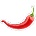     Vegetarian spring rolls, packed with a delicious mixture of Chinese cabbage, carrot, onion and rice noodles     Crispy Chilli Honey Potato’s	  £6.50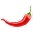 Fried potato fingers are tossed in a sesame honey chilli sauce that’s sweet and spicy and will give you sticky fingers that you’ll be licking           Dragon - Chilli Paneer	£7.00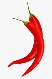                            Spiced cottage cheese served with hot & sour sauce tossed with onion and peppers     Dragon- Chilli Mushroom    £6.50Spiced & battered wild mushrooms served with hot & sour sauce tossed with onion and peppers   Non- Vegetarian Starter                               Share Platter for 2 	£9.00Chefs Special shared platter mix of veg and non-veg                       Schezwan Chicken Lollipop    £7.00Spicy chicken wings marinated in Schezwan sauce and deep fried                         Szechuan chilli chicken	   £7.00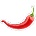 Spicy chicken supreme battered and fried with fresh chilli and spring onion in Szechuan sauce           Szechuan chilli prawns 	     £7.50Tiger prawns battered and fried with fresh chilli and spring onion in hot & sour Szechuan sauce                   Chilli Chicken-69           £7.00Very popular Indo-Chinese dish in south India, very flavoursome spiced up with curry leaves & garlic   Mains-----                    Stir Fried Mix Vegetables served crispy noodles & chilli garlic rice      £12.00(Talumen based sauce)                                                    Mix Vegetable Fried Rice                                         £11.00(Tossed with seasonal vegetables, carrot, cabbage & spring onion)                                               Singapore Veg. Noodles                                         £12.00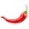 (Tossed with seasonal vegetables, carrot, cabbage & spring onion)---------                                            Szechuan Stir Fried Hakka Noodles                             £12.00    (Chicken or Prawn)                                                      Hot Chicken & egg fried rice                                       £12.00(Tossed and cooked with seasonal vegetables, carrot, cabbage & spring onion)Sea food mix curry cooked in spicy coconut milk, served with garlic and chilli rice    £15.00		                   (Mussels, squid, shrimps and prawns)           Sweet and Sour Garlic King Prawns served with Steamed Rice        £18.00--------£21.00   Chefs Special Sea food Platter served with Garlic & mushroom fried rice(Mussels, Squid, Prawns, Shrimps & Crab)*Please let the server know if you have any food related Allergies!!